Отчёт по проведению мероприятий по пожарной безопасности в МБОУ Майская СОШ№15 за декабрь месяц 2020 годаОбучение детей школьного возраста правилам пожарной безопасности в наше время очень важно. Воспитывать навыки осторожного обращения с огнём должны все: и родители, и педагоги. В школе проведены разнообразные по формам плановые мероприятия по пожарной безопасности: Классные часы на темы:1. «Огонь друг или враг» 1-2 класс;2. «Предотвращение огня, контролирование огня» - 3-4 класс;3. «Предотвращение пожара в вашем доме и окружающей местности» - 5 класс;4. «Правила пожарной безопасности в школе и в быту. План эвакуации при пожаре» - 6-7 классов;5. «Правила безопасности при пожаре. Курение и спички. Каникулы без дыма и огня» -8 -11 класс;Классные часы прошли с целью:- показать роль огня в жизни человека: как положительную, так и отрицательную;-познакомить детей с профессией пожарного, учить детей ценить мужество и героизм людей этой профессии;-проверить знания по правилам пожарной безопасности;-убедить в недопустимости шуток с вызовом пожарной команды;- воспитывать людей, ориентированных на лучшие нравственные качества: мужество, находчивость, самоотверженность, скромность.На классный час «Огонь друг или враг» учащиеся 1-2 класса, классные руководители, пригласили родителей и преподавателя по ОБЖ. Родители приняли активное участие при анализе ситуативных задач, решении кроссвордов, играх по противопожарной тематике. Социальный педагог Мартынова Л.Ф. довела до сведения родителей и учащихся статистические данные о гибели людей при пожарах в Красноярском крае за ноябрь-декабрь месяц, преподаватель ОБЖ Зимина С.А. напомнила правила поведения при возникновении пожаров. В завершении мероприятия родителям были вручены памятки по противопожарной тематике. На уроках ОБЖ и Окружающий мир преподаватели ОБЖ проводят пятиминутки по пожарной безопасности. Совет Старшеклассников приготовили буклеты и распространили их среди учащихся школы. Ребята РДШ провели брифинг где обсудили важные моменты в целях своей безопасности во время отсутствия взрослых дома, обменялись номерами телефонов пожарной службы п. Майское и разослали их всем ребятам нашей школы используя различные мессенджеры.Классные руководители с 1 по 11 классы провели инструктаж с несовершеннолетними по правилам пожарной безопасности с регистрацией в специальном журнале.ФотоотчётДети знакомятся с правилами пожарной безопасности в картинках 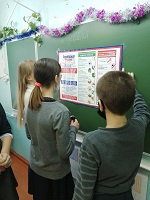 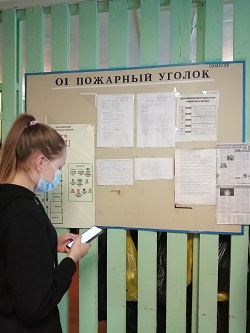 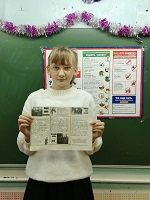                     Ребята детского объединения «Содружество» сделали        информационные буклеты и распространили их среди учащихся школы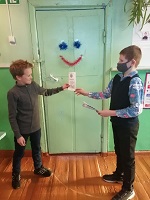 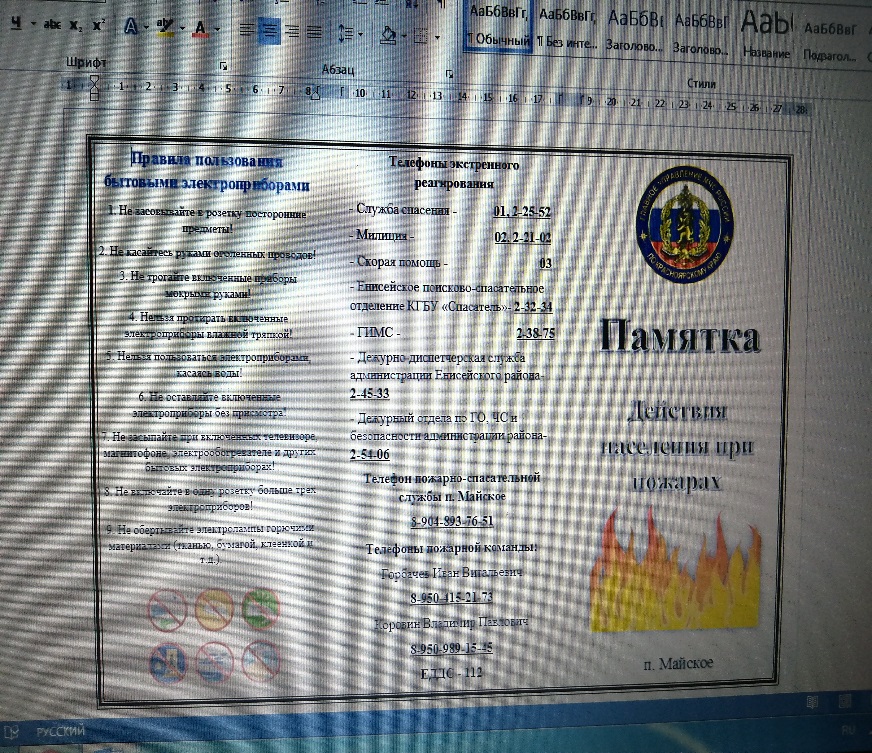 